ΠΑΡΟΥΣΙΑΣΕΙΣ ΔΙΠΛΩΜΑΤΙΚΩΝ ΕΡΓΑΣΙΩΝΕΞΕΤΑΣΤΙΚΗ ΠΕΡΙΟΔΟΣ 21 Ιουλίου 2020ΕΛΛΗΝΙΚΗ ΔΗΜΟΚΡΑΤΙΑΚΩΔ. ΕΝΤΥΠΟΥ: Π1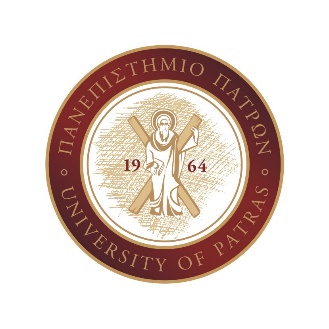 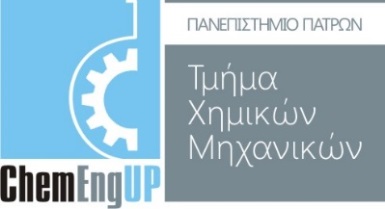 ΕΠΙΣΤΗΜΗ ΚΑΙ ΤΕΧΝΟΛΟΓΙΑ ΥΛΙΚΩΝΓ΄ΤΟΜΕΑΣΤριμελής Επιτροπή: καθ.  Δημήτριος Κουζούδης, Δ. Ματαράς, αναπλ. μέλος Γ. ΠασπαράκηςΕΠΙΣΤΗΜΗ ΚΑΙ ΤΕΧΝΟΛΟΓΙΑ ΥΛΙΚΩΝΓ΄ΤΟΜΕΑΣΤριμελής Επιτροπή: καθ.  Δημήτριος Κουζούδης, Δ. Ματαράς, αναπλ. μέλος Γ. ΠασπαράκηςΕΠΙΣΤΗΜΗ ΚΑΙ ΤΕΧΝΟΛΟΓΙΑ ΥΛΙΚΩΝΓ΄ΤΟΜΕΑΣΤριμελής Επιτροπή: καθ.  Δημήτριος Κουζούδης, Δ. Ματαράς, αναπλ. μέλος Γ. ΠασπαράκηςΕΠΙΣΤΗΜΗ ΚΑΙ ΤΕΧΝΟΛΟΓΙΑ ΥΛΙΚΩΝΓ΄ΤΟΜΕΑΣΤριμελής Επιτροπή: καθ.  Δημήτριος Κουζούδης, Δ. Ματαράς, αναπλ. μέλος Γ. ΠασπαράκηςΕΠΙΣΤΗΜΗ ΚΑΙ ΤΕΧΝΟΛΟΓΙΑ ΥΛΙΚΩΝΓ΄ΤΟΜΕΑΣΤριμελής Επιτροπή: καθ.  Δημήτριος Κουζούδης, Δ. Ματαράς, αναπλ. μέλος Γ. Πασπαράκης2211:00-11:45Εμμανουήλ ΒουγιουκαλάκηςΜελέτη μικροδομής διαφόρων τύπων κλίνκερ με μεθόδους μικροσκοπίας.Γ. Αγγελόπουλος